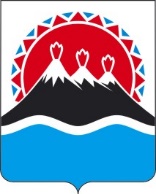 П О С Т А Н О В Л Е Н И ЕПРАВИТЕЛЬСТВА  КАМЧАТСКОГО КРАЯ                   г. Петропавловск-КамчатскийПРАВИТЕЛЬСТВО ПОСТАНОВЛЯЕТ:1. Внести в приложение к постановлению Правительства Камчатского края от 20.02.2020 № 66-П «Об утверждении Перечня рыболовных участков на территории Камчатского края» изменение согласно приложению к настоящему постановлению.2. Настоящее постановление вступает в силу после дня его официального опубликования.Изменение в приложение к постановлению Правительства Камчатского краяот 20.02.2020 № 66-П «Об утверждении Перечня рыболовных участков на территории Камчатского края»Перечень рыболовных участков на территории Камчатского края дополнить следующими рыболовными участками:«                                                                                                                                                                                                           *- Система координат - WGS-84                  ».[Дата регистрации]№[Номер документа]О внесении изменения в приложение к постановлению Правительства Камчатского края от 20.02.2020 № 66-П                        «Об утверждении Перечня рыболовных участков на территории Камчатского края»Председатель Правительства Камчатского края[горизонтальный штамп подписи 1]Е.А. ЧекинПриложение к постановлению Правительства Камчатского края от _______________ № ___________ Рыболовные участки, расположенные во внутренних морских водах, территориальном море и экономической зоне РФРыболовные участки, расположенные во внутренних морских водах, территориальном море и экономической зоне РФРыболовные участки, расположенные во внутренних морских водах, территориальном море и экономической зоне РФРыболовные участки, расположенные во внутренних морских водах, территориальном море и экономической зоне РФРыболовные участки, расположенные во внутренних морских водах, территориальном море и экономической зоне РФ№  участкаНаименование водного объектаРазмеры участкаГраницы участка*Вид рыболовства12345Западно-Камчатская подзона, Тигильский муниципальный районЗападно-Камчатская подзона, Тигильский муниципальный районЗападно-Камчатская подзона, Тигильский муниципальный районЗападно-Камчатская подзона, Тигильский муниципальный районЗападно-Камчатская подзона, Тигильский муниципальный район1176Охотское мореПлощадь – 9,0 га.- точка 1 - 57°05'56" с.ш. 156°43'26" в.д.;- точка 2 - 57°06'05" с.ш. 156°43'33" в.д.;- точка 3 - 57°06'09" с.ш. 156°43'16" в.д.;- точка 4 - 57°06'00" с.ш. 156°43'10" в.д.Акватория водоема, ограниченная последовательно соединенной линией: от точки 1 до точки 2 по береговой линии, далее от точки 2 до точки 3 по прямой линии, далее от точки 3 до точки 4 по прямой линии, далее от точки 4 до точки 1 по прямой линии.организация любительского рыболовстваКарагинская подзона, Карагинский муниципальный районКарагинская подзона, Карагинский муниципальный районКарагинская подзона, Карагинский муниципальный районКарагинская подзона, Карагинский муниципальный районКарагинская подзона, Карагинский муниципальный район1177Карагинский залив, бухта ТымлатПлощадь – 3,0 га.- точка 1 - 59°30'59" с.ш. 163°12'38" в.д.;- точка 2 - 59°31'09" с.ш. 163°12'43" в.д.;- точка 3 - 59°31'08" с.ш. 163°12'50" в.д.;- точка 4 - 59°30'58" с.ш. 163°12'45" в.д.Акватория водоема, ограниченная последовательно соединенной линией: от точки 1 до точки 2 по береговой линии, далее от точки 2 до точки 3 по прямой линии, далее от точки 3 до точки 4 по прямой линии, далее от точки 4 до точки 1 по прямой линии.организация любительского рыболовстваРыболовные участки, расположенные во внутренних водах, за исключением внутренних морских водРыболовные участки, расположенные во внутренних водах, за исключением внутренних морских водРыболовные участки, расположенные во внутренних водах, за исключением внутренних морских водРыболовные участки, расположенные во внутренних водах, за исключением внутренних морских водРыболовные участки, расположенные во внутренних водах, за исключением внутренних морских вод№  участкаНаименование водного объектаРазмеры участкаГраницы участка*Вид рыболовства12345Западно-Камчатская подзона, Пенжинский муниципальный районЗападно-Камчатская подзона, Пенжинский муниципальный районЗападно-Камчатская подзона, Пенжинский муниципальный районЗападно-Камчатская подзона, Пенжинский муниципальный районЗападно-Камчатская подзона, Пенжинский муниципальный район1162река ПенжинаПлощадь – 40,0 га.Длина - 2000 м.Ширина – 200 м.- точка 1 - 62°28'52,5" с.ш. 165°18'57" в.д.;- точка 2 - 62°28'51,5" с.ш. 165°18'57" в.д.;- точка 3 - 62°28'45" с.ш. 165°21'17" в.д.;- точка 4 - 62°28'48" с.ш. 165°21'18" в.д.Акватория водоема, ограниченная последовательно соединенной линией: от точки 1 до точки 2 по береговой линии, далее от точки 2 до точки 3 по прямой линии на расстоянии 200 м, далее от точки 3 до точки 4 по линии, проходящей параллельно береговой линии на расстоянии 200 м, далее от точки 4 до точки 1 по прямой линии на расстоянии 200 м.организация любительского рыболовства1163река ПенжинаПлощадь – 120,0 га.Длина - 6000 м.Ширина – 200 м.- точка 1 - 62°25'58" с.ш. 166°04'04" в.д.;- точка 2 - 62°25'43" с.ш. 166°04'01" в.д.;- точка 3 - 62°25'35" с.ш. 166°11'01" в.д.;- точка 4 - 62°25'52" с.ш. 166°11'10" в.д.Акватория водоема, ограниченная последовательно соединенной линией: от точки 1 до точки 2 по береговой линии, далее от точки 2 до точки 3 по прямой линии на расстоянии 200 м, далее от точки 3 до точки 4 по линии, проходящей параллельно береговой линии на расстоянии 200 м, далее от точки 4 до точки 1 по прямой линии на расстоянии 200 м.организация любительского рыболовстваКарагинская подзона, Олюторский муниципальный районКарагинская подзона, Олюторский муниципальный районКарагинская подзона, Олюторский муниципальный районКарагинская подзона, Олюторский муниципальный районКарагинская подзона, Олюторский муниципальный район1175река ВывенкаПлощадь – 15,0 га.Длина - 600 м.Ширина – 250 м.- точка 1 - 60°11'25,5" с.ш. 165°28'43" в.д.;- точка 2 - 60°11'27,5" с.ш. 165°28'06" в.д.;- точка 3 - 60°11'35,5" с.ш. 165°28'10" в.д.;- точка 4 - 60°11'33,5" с.ш. 165°28'44" в.д.Акватория водоема, ограниченная последовательно соединенной линией: от точки 1 до точки 2 по береговой линии, далее от точки 2 до точки 3 по прямой линии на расстоянии 250 м, далее от точки 3 до точки 4 по линии, проходящей параллельно береговой линии на расстоянии 250 м, далее от точки 4 до точки 1 по прямой линии, на расстоянии 250 м.организация любительского рыболовства1178река ПахачаПлощадь – 38,7 га.Длина - 1500 м.- точка 1 - 60°34'07" с.ш. 169°07'25" в.д.;- точка 2 - 60°34'24" с.ш. 169°05'54" в.д.;- точка 3 - 60°34'34" с.ш. 169°06'01" в.д.;- точка 4 - 60°34'14" с.ш. 169°07'30" в.д.Акватория водоема, ограниченная последовательно соединенной линией: от точки 1 до точки 2 по береговой линии, далее от точки 2 до точки 3 по прямой линии, далее от точки 3 до точки 4 по береговой линии, далее от точки 4 до точки 1 по прямой линии.организация любительского рыболовства